TD Summer Reading Club Library Awards Application FormHow to ApplyComplete the application form and attach a description (maximum 750 words) of an element of your summer program that meets all of the evaluation criteria. You may also include supporting documentation of up to 5 photos/images OR a 2-minute video.Submit all documentation by email to sophie.goderre@canada.ca by November 10, 2020. About the LibraryThe public library or branch must be a participating TD Summer Reading Club member.Library: ________________________________________________________________________________________________Address: _________________________________________             City/town: 			     Postal code: _______Province/territory: ________________________________Library manager: _________________________________Email: ___________________________________________Telephone: _______________________________________As part of this application, I consent to the use of my library’s material on the TD Summer Reading Club website or its publications for educational, editorial and promotional purposes. I further consent to this material becoming part of the archival holdings of the TD Summer Reading Club.Signature of the library manager:__________________________________________________Date: ____________________________________________Name of library employee to contact (October 2020–March 2021) to respond to questions/comments about this application:Name: ___________________________________________Telephone: _______________________________________Email: 						______Total staff at branch(es)(full and part-time):__________________________________________________Total volunteers:  __________________________________Annual library operating budget for youth programs (not including staff salaries): $_________________________________________________Type of community where the library is located:□ Metropolitan centre (population of 100,000 or more)□ Large urban centre (population of 50,000 to 99,999)□ Urban centre (population of 5,000 to 49,999)□ Small town/village (population of 500 to 4,999)□ Rural settlement/community (population under 500)□ First Nations reserve□ Northern communityPopulation served by the library applying:		Approximate number of children (aged 3–12 years) in the library service area: ____________________________(Write n/a if statistics are not available.)Major sources of funding for the branch(es), and percentage of support provided by each source: 
(e.g. local funding 70%; provincial support 20%; special grants 10%)_______________________________________      ____%_______________________________________      ____%_______________________________________      ____%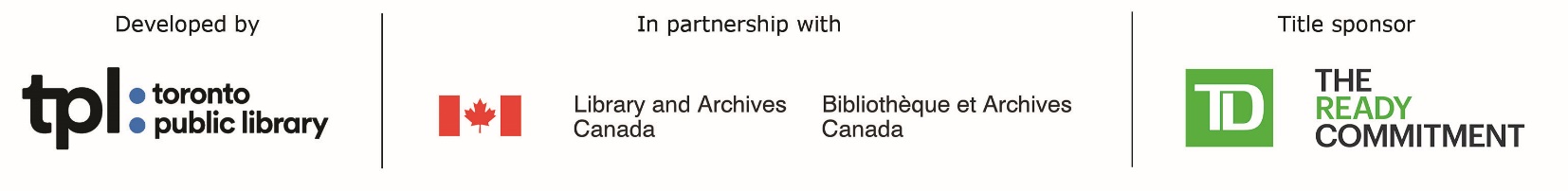 